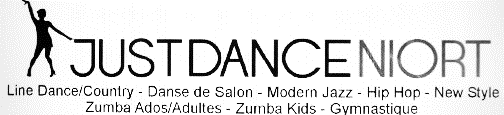      BULLETIN  D’INSCRIPTION                                     SAISON  2018/2019    INSCRIPTION    ⃝   RENOUVELLEMENT     ⃝  NOM  ET PRENOM  DU  RESPONSABLE :  ---------------------------------------------------------------------------------ADRESSE       : -----------------------------------------------------------------------------------------------------------------------------------------------------------------------------------------------------------------------------------------------------------TELEPHONE  : ---------/---------/---------/---------/---------   PORTABLE :   -------/-------/--------/---------/---------ADRESSE  MAIL : ---------------------------------------------------------------------------------------------------------------NOM DU OU DES DANSEURSADULTE   ------------------------------------------------------------------                       né(e) le  --------/--------/--------ADULTE   ------------------------------------------------------------------                       né(e) le  -------/--------/---------Enfant 1                --------------------------------------------------------------  	                  né(e)  le  -------/--------/--------- Enfant 2               --------------------------------------------------------------	                  né(e)  le  -------/--------/--------- Enfant 3               --------------------------------------------------------------	                  né(e)  le  -------/--------/--------- DROIT A L’IMAGEA l’occasion des activités pratiquées dans le cadre de la Danse, chaque adhérent (enfant et/ou adulte) peut être photographié et/ou filmé. Ces photographies ou vidéos ne seront accompagnées d’aucune information permettant de les identifier. Elles pourront être utilisées et diffusées uniquement pour les besoins de l’Association JUSTDANCENIORT (son site Internet, ses affiches, ses programmes, son gala).		J’autorise   ⃝				Je refuse     ⃝			SignatureINFORMATIONS PERSONNELLES : Les informations personnelles communiquées dans le bulletin d’inscription sont utilisées principalement pour informer les adhérents de l’actualité de l’Association.AUTORISATION PARENTALE Je soussigné(e) …………………………………………………………………………………..représentant(e) légal(e) de ………………………………………..………………………autorise mon enfant à pratiquer la Danse à l’Association JUSTDANCENIORT. J’autorise JUSTDANCENIORT et ses dirigeants à prendre toutes les mesures en cas d’accident et à faire donner immédiatement, par les services d’urgence, tous les soins que nécessiterait l’état de mon enfant. 										                SignatureREGLEMENT INTERIEUR          Je reconnais avoir pris connaissance des conditions d’inscription et du règlement intérieur et m’engage à les respecter.Certificat médical obligatoire.A ………………………...............    Le ……………………………………                                                         SignatureTOUTE INSCRIPTION EST PRISE EN COMPTE DES RECEPTION DU REGLEMENTCOURS 1 h          Zumba (Kids/Fitness/Gold) – HIP HOP – Modern jazz – New style                                                  Country / Line dance (cours du mardi et jeudi) – Gymnastique – Danse orientaleCOURS 1 h 15    Danses de salon (tous) –  Country / Line dance (cours du lundi et mercredi)							TARIFS :    ADHESION  :      	16 €/adhérent                COTISATIONS   :  	Cours 1 h 15 : 169 €         -             Cours 1 h  : 140 € Paiement possible en 3 fois :        (Pas de centimes)  Les chèques doivent être remis et datés du jour de l’inscription et non aux dates d’encaissement. :  N°-------------------------------------       --------------------- €                encaissement     à réception                            :  N° ------------------------------------       --------------------- € 	         encaissement   10 novembre : N° ------------------------------------        --------------------- €   	         encaissement   10 janvierPrénomDansechoisieJourLieuHorairesHoraires1 h 151 hCours 1169 €140 €Cours 2152 €126 €Cours 3152 €126 €Cours 4100 €100 €Cours 5100 €100 €TOTAUX COURSTOTAUX COURSRèglement :           Espèces                                            ChèqueBanque : ------------------------------------Nom du payeur (si différent du danseur)-------------------------------------------------Règlement :           Espèces                                            ChèqueBanque : ------------------------------------Nom du payeur (si différent du danseur)-------------------------------------------------Adhésion par adhérent16 €Adhésion par adhérent16 €NbreAdhérentsTotal Total Règlement :           Espèces                                            ChèqueBanque : ------------------------------------Nom du payeur (si différent du danseur)-------------------------------------------------Règlement :           Espèces                                            ChèqueBanque : ------------------------------------Nom du payeur (si différent du danseur)-------------------------------------------------Forfait costume Par Enfant par cours15 €Forfait costume Par Enfant par cours15 €Nbrede coursTotal   costumeTotal   costumeRèglement :           Espèces                                            ChèqueBanque : ------------------------------------Nom du payeur (si différent du danseur)-------------------------------------------------Règlement :           Espèces                                            ChèqueBanque : ------------------------------------Nom du payeur (si différent du danseur)-------------------------------------------------Total règlement                  Total règlement                  Total règlement                  Total règlement                  Total règlement                  MODE DE PAIEMENTPaiement en une fois                                                               DEMANDE DE FACTURE